ПЛАН-КОНСПЕКТпроведення заняття з персоналомДержавної екологічної інспекції Поліського округуТема: Додаткове роз’яснення щодо внесення інформації до Декларації особи, уповноваженої на виконання функцій держави або місцевого самоврядування. Навчальна мета: провести роз’яснювальну роботу з працівниками Державної екологічної інспекції Поліського округу щодо змін та Порядку заповнення та подання Декларації особи, уповноваженої на виконання функцій держави або місцевого самоврядуванняЧас:  20 хв.Місце проведення: Держекоінспекція Поліського округуНавчально-матеріальне забезпечення: план-конспектНормативно-правові акти і література:Інформація з офіційного порталу НАЗК https://nazk.gov.ua/uk/novyny/chy-potribno-deklaruvaty-kovidnu-tysyachu Порядок проведення заняття:Організаційні заходи – 1 хв.перевірка присутніх; оголошення теми і мети заняття.Контроль знань – 1хв.перевірка засвоєння раніше пройденого матеріалу.Викладення матеріалу теми – 15 хв.Питання, які вивчатимуться: Декларування коштів отриманих за програмою «єПідтримка». Порядок проведення заняття:Закріплення вивченого матеріалу – 1 хв.Підведення підсумків – 2 хв.вказати на питання, які вимагають підвищеної уваги;відповісти на запитанняПлан-конспект склав:_________________Ірина ПАРЕЙКО«14» лютого 2022 рокуДекларування коштів отриманих за програмою «єПідтримка»Програма для вакцинованих громадян «єПідтримка» вже працює на повну.  Якщо ви встигли нею скористатися ще у минулому році, то вам, напевно, цікаво, чи потрібно декларувати цю тисячу гривень.Національне агентство з питань запобігання корупції (НАЗК) розповідає, яку інформацію треба буде відобразити під час декларування.   Чи потрібно вказувати тисячу гривень як дохід? Ні, адже ці кошти не є доходом для цілей декларування.  Громадяни зможуть отримати від держави грошову допомогу у розмірі 1 тис. грн. Проте ці кошти вакциновані отримають не готівкою, а як цифровий ваучер, який можна буде витратити лише на певний перелік послуг і товарів. До того ж, у разі, якщо особа не використає їх протягом 4-х місяців, вони автоматично повернуться до державного бюджету.Оскільки кошти, отримані в рамках Програми, будуть надаватись виключно в безготівковій формі, зараховуватимуться на спеціальний рахунок, не підлягатимуть оподаткуванню, то такі кошти не є доходом. Отже, їх не потрібно буде зазначати у декларації. Чи потрібно декларувати спеціальний рахунок? Так,  рахунок  необхідно зазначити у розділі 12.1. «Банківські та інші фінансові установи, у яких відкрито рахунки суб’єкта декларування або членів його сім’ї». Для громадянина, який бажає взяти участь у Програмі, буде відкриватись віртуальний рахунок. Якщо такий рахунок буде відкрито протягом не менше половини днів протягом звітного періоду (для декларації перед звільненням) або станом на кінець звітного періоду (для декларацій всіх видів), то його потрібно буде декларувати. Важливо: відкритий поточний рахунок із спеціальним режимом використання для зарахування допомоги в рамках Програми «єПідтримка» закривається банком (без заяви отримувача допомоги) через 4 місяці з дня зарахування допомоги, незалежно від факту її використання.Нагадуємо, що кампанія декларування триває до 31 березня 2022 року.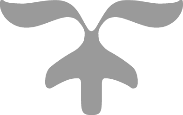 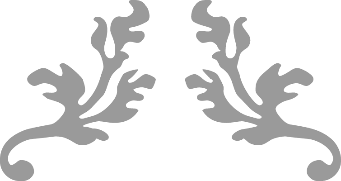 